Copyright information - Please read© This Free Resume Template is the copyright of Hloom.com. You can download and modify this template for your own personal use to create a resume for yourself, or for someone else. You can (and should!) remove this copyright notice (click here to see how) before sending your resume to potential employers.You may not distribute or resell this template, or its derivatives, and you may not make it available on other websites without our prior permission. All sharing of this template must be done using a link to http://www.hloom.com/resumes/. For any questions relating to the use of this template please email us - info@hloom.com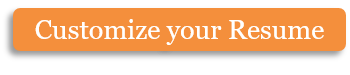 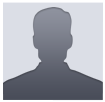 SUMMARYLoremipsumdolor sitamet, consecteturadipisicingelit, sed do eiusmodtemporincididuntutlabore et dolore magna aliqua. SKILLSWORKPERSONALLANGUAGES	MICHELLEHLOOMGRAPHIC DESIGNER(123) 456 7899 | info@hloom.comEXPERIENCE2011 – presentSENIOR DESIGNERCREATIVE BEE Sedornare pellentesq ueerosquis gravid aenimtr istiquerhoncus.Aliq uamconvallis, massa vitae tinciduntaliquam, nibhrisust empustortor, quispo rtavel itlectussedtellus. Nullam nisimauris, rhoncu setenimnec, pellente squeullamcorpererat. Viva muslobortis nibhacnull alacini avolutpat. Donecp laceratplace ratelitvelcongue. Suspendisse non.
2005 – 2011ASSISTANT DESIGNERGRAVITY DESIGNSSedornare pellentesq ueerosquis gravid aenimtr istiquerhoncus.Aliq uamconvallis, massa vitae tinciduntaliquam, nibhrisust empustortor, quispo rtavel itlectussedtellus. Nullam nisimauris, rhoncu setenimnec, pellente squeullamcorpererat. Viva muslobortis nibhacnull alacini avolutpat. Donecp laceratplace ratelitvelcongue. Suspendisse non sapienorci.2003 – 2005INTERNGRAVITY DESIGNSNullam nisimauris, rhoncu setenimnec, pellente squeullamcorpererat. Viva muslobortis nibhacnull alacini avolutpat. Donecp laceratplace ratelitvelcongue. Suspendisse non sapienorci.EDUCATION1999 – 2001BACHELOR OF ARTSGREEN ELEPHANT ARTS